ЗАНИМАЊА - ВЕЖБАЊАПовежи поља у колони Погоди ко сам са занимањима на која се односе, а затим повежи занимања са предметима који се у њима користе.  ЗАПАМТИ: У српском језику користи се глагол РАДИТИ (=faire, travailler)                                           ЈЕДНИНА                                       МНОЖИНА                                     1. Ја РАДИМ                                  1. Ми РАДИМО                                     2. Ти РАДИШ                                2. Ви РАДИТЕ                               3. Он/Она РАДИ                            3. Они/Оне РАДЕ3.    Напиши шта ти волиш да радиш.______________________________________________________________________________________ПОГОДИ КО САМЗАНИМАЊЕШТА КОРИСТИМЗидам куће и зграде.СЛИКАР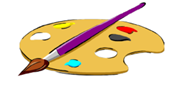 Радим у продавници у којој се продаје пилеће и телеће месо, виршле и паштете.  МЕСАР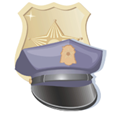 Чистим и одржавам хигијену.ЗИДАР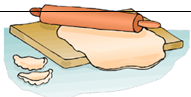 Штитим људе и бринем о реду и миру.  ЧИСТАЧИЦА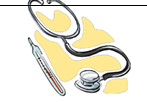 Лечим људе. ПОЛИЦАЈАЦ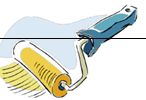 Правим хлеб и пециво. ПЕКАР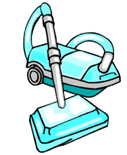 У свом послу користим четкицу и боје. ЛЕКАР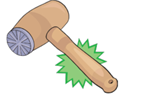 